We Need A Little ChristmasJerry Herman 1966 (from the musical “Mame”)or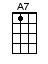 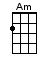 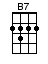 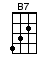 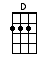 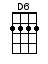 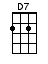 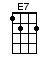 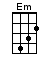 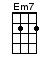 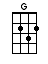 INTRO:  / 1 2 3 4 / [D] / [D] /[D] Haul out the [D6] hollyPut up the [D] tree be-[D6]fore my [Am] spirit [B7] falls again[Em] Fill up the [Em7] stocking [A7]I may be [Em7] rushing things but [A7] deck the halls again [Am] now [B7]For we [Em] need a little [A7] Christmas [D] right this very [D6] minute[Em] Candles in the [A7] window [D] carols at the [D7] spinet, yes we[G] Need a little [A7] Christmas [D] right this very [D6] minuteIt [E7] hasn’t snowed a single flurry but [A7] Santa dear we’re in a hurry so[D] Climb down the [D6] chimneyPut up the [D] brightest [D6] string of [Am] lights I’ve [B7] ever seen[Em] Slice up the [Em7] fruitcake [A7]It’s time we [Em7] hung some tinsel [A7] on that evergreen [Am] bough [B7]For I’ve [Em] grown a little [A7] leaner [D] grown a little [D6] colder[Em] Grown a little [A7] sadder [D] grown a little [D7] older and I[G] Need a little [A7] angel [D] sitting on my [D6] shoulder[Em] Need a little [A7] Christmas [D] now [D7] for we[Em] Need a little [A7] music [D] need a little [D6] laughter[Em] Need a little [A7] singing [D] ringing through the [D7] rafter, and we[G] Need a little [A7] snappy [D] “happy ever [D6] after”[Em] Need a little [A7] Christmas [D] now [D] [A7] [D]www.bytownukulele.ca